                                                                                                  Toruń, 26.01.2023 r.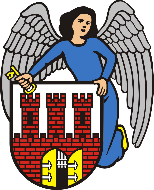 Dariusz MądrzejewskiRadny Miasta Torunia                                                                                                  Szanowny Pan                                                                                                  Michał Zaleski                                                                                                  Prezydent Miasta ToruniaWNIOSEK     Szanowny Panie Prezydencie        Na ulicy Mlecznej znajdują się dwa przystanki autobusowe. Na prośbę mieszkańców zwracam się z wnioskiem o zamontowanie wiat przystankowych wraz z ławkami.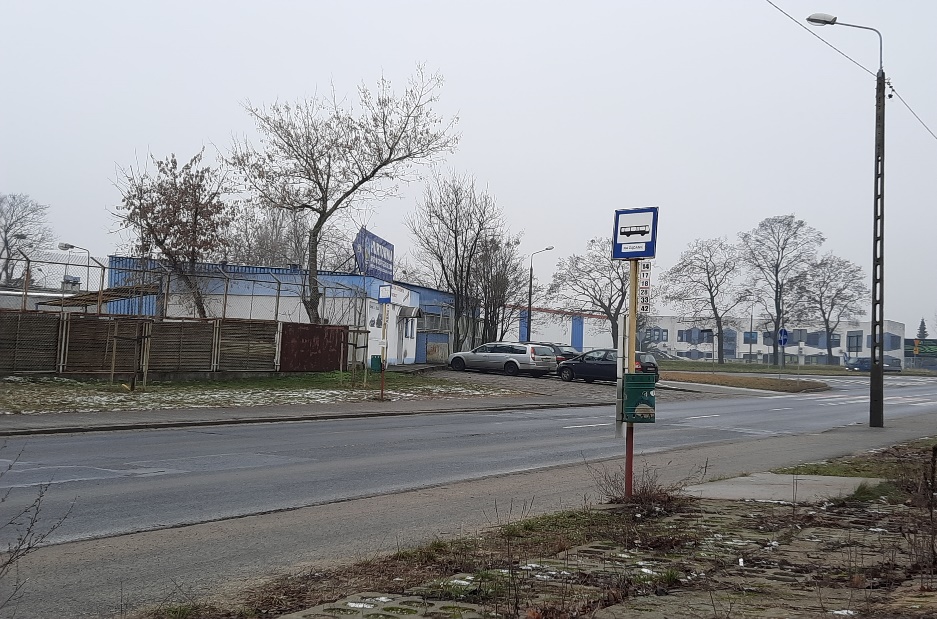      Bardzo proszę o interwencję w tej sprawie.                                                                                             Z poważaniem                                                                                         Dariusz Mądrzejewski                                                                                         Radny Miasta Torunia